A MODELINJURY AND ILLNESS PREVENTIONPROGRAM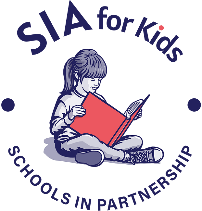 	Prepared by:	Schools Insurance Authority	P.O. Box 276710	Sacramento, CA  95827	(916) 364-1281	www.sia-jpa.orgWhenever changes are made to the document, don’t forget to update the Table of Contents which will update the page numbers and content.PREFACEThe following pages describe a model Injury and Illness Prevention Program (IIPP) which was prepared by the Schools Insurance Authority to assist its member school districts in preparing their own IIPPs.  An IIPP must be individually tailored to meet the needs of each specific school district.While many of the basic concepts of an Injury and Illness Prevention Program have already been implemented in our member school districts, it is important that the program be documented in writing and adopted by Board Policy.  It is also important to state assigned responsibilities for implementation of the program.  Finally, it is important to document in writing how your district will implement the specific elements of an IIPP, such as safety training, safety meetings, hazard identification, and accident investigation.Sample board policy statements, safety training rosters, and inspection checklists and other forms included in the Appendix are examples which can be modified to fit your school district.NoteItems highlighted and contained within brackets -- [ ] -- in this model program are either informational or must be modified by the district.  Be sure to omit or modify these items.INTRODUCTIONOn October 2, 1989, former Governor Deukmejian signed Senate Bill 198 into law.  S.B. 198 mandates that all employers establish and maintain a written Injury and Illness Prevention Program.  S.B. 198 also required the Cal/OSHA Standards Board to develop regulations.  These regulations may be found in Section 3203, Title 8, CCR (General Industry Safety Orders).  See Appendix A for a copy of S.B. 198 and Appendix B for a copy of Section 3203, Title 8, CCR.The Injury and Illness Prevention Program must:Be in writingIdentify the person or persons with authority and responsibility for implementing the program.Provide a means for identifying job safety and health hazards.Establish routine documented inspections and corrective steps taken to eliminate any hazards discovered.Document training of new and current employees (including supervisors) in general safe work practices and specific hazards related to their job assignment.Provide a method for assuring compliance with safety requirements, including disciplinary action.Provide a method for conducting accident and exposure investigations.Describe a system for communicating with employees on safety and health matters that assures employee participation.  A management/labor safety and health committee is suggested as a means of meeting this element of the standard.INJURY AND ILLNESS PREVENTION PROGRAMI.  DISTRICT COMMITMENT TO SAFETY AND HEALTHA.	Safety and Health Policy[Insert Board Safety and Health Policy here. Districts which do not have such a policy may wish to modify the Sample Safety and Health Policy Statement provided in Appendix C.]B.	Objectives of the Injury and Illness Prevention Program.The District's Injury and Illness Prevention Program is designed to prevent injuries, illnesses, and accidents in the workplace.  The primary purpose of the program is to ensure the safety and health of the district's employees and to provide a safe and healthful work environment.C.	Location of the Written Injury and Illness Prevention Program.[Insert information here regarding the location of the written Injury and Illness Prevention Program.  The following language is suggested.]A copy of the district’s written Injury and Illness Prevention Program shall be kept at each site along with documentation of specific elements of the program (i.e., completed inspection checklists, safety training rosters, safety committee meeting minutes, etc.) implemented at that site.  A master copy of the districts’ written Injury and Illness Prevention Program shall be kept by the [Program Administrator or his/her designee].  Electronic copies of the IIPP will be accessible to all staff.D.	Responsibilities for Safety and Health[Insert your District's assigned responsibilities here.  The following language may be modified to fit your District's needs.]District employees at every level have a special obligation to work safely and maintain a safe and healthful work environment.  Safe job performance is an integral part of overall job performance.  Each employee is fully responsible for implementing the provisions of this program as it pertains to operations under his/her jurisdiction.1.  Program Administrator (Title 8 California Code of Regulations, Sec. 3203(a)(1)[Both S.B. 198 and Sec. 3203, Title 8, CCR clearly require that the employer's Injury and Illness Prevention Program identify a responsible person.  The intent of the standard is to implicate a person in management as the person responsible for the Injury and Illness Prevention Program.  Employers must consider this issue carefully and assure that whoever they designate as a responsible person understands the program, takes appropriate action to implement it and monitors the program’s effectiveness]The person(s) with overall responsibility and authority for implementing the Injury and Illness Prevention Program is (are) listed below:The Program Administrator's duties include, but are not limited to:Maintaining a safety program that will incorporate the current practices and policies adopted by the safety profession and Cal/OSHA as being most effective in preventing injuries, occupational diseases, vehicular collisions, liabilities, and damage to equipment and material.Consulting directly with management personnel and employees on loss prevention matters and provide guidance necessary to assure effective administration of this program.Periodically evaluating compliance with the program within the district and its school sites.  Make periodic inspections of worker compliance with Cal/OSHA standards.  He/she should have full authority to stop jobs when safety precautions are not being enforced.  The verbal notification to stop a job must be followed by a written report directly to the Superintendent.Ensuring that managers and supervisors are trained in workplace safety and are familiar with the safety and health hazards to which employees under their immediate direction or control may be exposed, as well as applicable laws, regulations and District safety rules and policies.Ensuring that employees are trained in accordance with this Program.Developing methods for abating workplace hazards.Ensuring that workplace hazards are abated in a timely and effective manner.The Program Administrator may assign all or some of these tasks to other individuals within the district.2.  Superintendents, Assistant SuperintendentsManagement, at all levels, has the responsibility to provide employees and students with a safe school and work environment by promoting safe practices and maintaining safe facility conditions.  Although personnel exposure varies widely from school site to school site, it is expected that an unrelenting effort will be directed toward controlling injuries, collisions, liabilities, and waste of materials at each site.  To meet this goal, management will do the best of their knowledge and ability to:Ensure that the policies and procedures set forth herein are complied with by all personnel under their direction.  Ensure adherence to all safety directives and standards.Provide the leadership and direction necessary for administering school and/or departmental safety policies, such as rules and regulations.Devote a portion of staff meetings, as necessary, to review departmental accidents and to discuss plans to reduce losses.Promote safety training and education.Establish a policy of regular safety inspections of equipment, facilities, and crews to ensure the safe operation and protection of District personnel and assets and to follow federal, state, and local safety standards and regulations.Ensure that the District has an effective Hazard Communication Program in place.Ensure that all accidents are immediately investigated and reported promptly to [the Safety Coordinator.]Hold each principal/department head/supervisor fully accountable for an explanation of the preventable injuries, collisions, and liabilities incurred by his/her employees.  An excessive number is an indication that some management policies and practices need re-evaluation.3.  Principals, Department Heads, SupervisorsEach Principal/Department Head/Supervisor shall be fully responsible and accountable to the Superintendent/Assistant Superintendent for compliance with the provisions of the program within his/her school site/department.  He/she should ensure that:All personnel are briefed and fully understand work procedures and policies and enforce their use for each job class.All employees, full-time or part-time, permanent, or temporary, are trained upon hire and retrained, when necessary, in the way each job must be accomplished.All employees are instructed and understand the use and need for protective equipment relating to the job.Necessary safety equipment and protective devices for each job are available and used properly.Initiative is taken in recommending correction of deficiencies noted in facilities, work procedures, employee job knowledge, or attitudes that adversely affect District loss control efforts.Safety meetings are conducted as necessary to review accidents, analyze their causes, and promote a free discussion of hazardous work problems and possible solutions.All serious accidents are thoroughly investigated, recorded, and promptly reported to the [Safety Coordinator].Prompt, corrective action is taken wherever hazards are recognized, or unsafe acts are observed.  Each principal/department head/supervisor is accountable for the preventable injuries, collisions, and liabilities incurred by his/her employees.Written documentation is maintained at each site reflecting that each employee is fully trained for the job he/she is assigned to do, that he/she is familiar with the published work rules, and that he/she has received information indicating that compliance is mandatory.Employees are properly evaluated by indicating to the employees that:  Following safe work procedures is required of all District employees; adherence to district safety policies is considered on performance evaluations; failure to comply with safety rules is grounds for disciplinary action.In-service educational programs are planned at least [quarterly] for all employees and that documentation is maintained for all educational activities.Proper safety procedures are prepared and used for all hazardous operations.All periodic inspections within his/her jurisdiction are completed as scheduled.Chemical hazards are known to employees, safety data sheets are available, and employees are trained on the safe use of such chemicals.4.  EmployeesEmployees are required, as a condition of employment, to exercise due care in the course of their work to prevent injuries to themselves and to their fellow workers and to be mentally and physically alert to safety issues.  To accomplish this goal, employees will:Adhere to all safety policies and procedures.Report potential unsafe conditions to the immediate supervisor.Keep work areas clean and orderly at all times and use all safeguards and safety equipment.Wear safety protective devices as necessary (or when instructed to do so).Report injuries immediately and seek immediate medical attention when required.Learn to lift and handle materials properly.Cooperate and take part in the District Safety Program, workshops, training, and safety meetings as appropriate.Operate only machinery or equipment that he/she has been authorized to operate by his/her supervisor.Use only the prescribed equipment for the job and utilize it properly.II.  HAZARD IDENTIFICATION, EVALUATION AND CONTROL (Title 8 CCR, Sec. 3203 (a)(4)A.	Inspections   [See Appendix D for SIA's Monthly Property Checklist and for other Sample Inspection Checklists.  The following is suggested wording for a District inspection program.  It should be modified to fit your District's needs.]1.  PurposeA safety inspection program is essential to disclose unsafe acts or conditions, determine reasons for their existence, and to recommend corrective action.2.  Scheduled Inspections[Below are suggested inspections and frequencies and should be adjusted to the needs of your district and site/department]	Inspections of District facilities will be conducted as follows:3.  Unscheduled InspectionsIn addition to scheduled inspections and ongoing review, the Program Administrator will arrange for unscheduled, unannounced inspections.  The list of subjects for these inspections will be chosen randomly, but with particular emphasis on:General housekeepingStorage and handling of hazardous materialsUse of Personal Protective EquipmentProper guarding of equipment and machineryPlaygrounds/Fitness Courses/Athletic Fields4.  Red Tagging of Unsafe Facilities or EquipmentFacilities and equipment noted to be unsafe for use should be tagged on the spot by the inspector.  Personnel who continue to use any item that has been so tagged or who willfully removes the tag before the unsafe condition is corrected shall be subject to disciplinary action up to and including dismissal.5.  Documentation of InspectionsCopies of completed inspection reports should be filed in the Injury and Illness Prevention Program binder at each site and at the District Office.  The original should be forwarded to [Designated District Department i.e. Risk Management, Maintenance and Operations] with the appropriate work orders.B.	Employee Hazard Reporting Procedure.  [Insert your District's policy here or use the following.  See Appendix E for sample Employee Hazard Reporting Form.]Employees should make every effort to correct hazards immediately within their control.  Other hazards should be reported immediately to the employee's supervisor.  Employees may also use the Employee Hazard Reporting Form to report hazards (anonymously if they so wish).  The form should be submitted to [Designated District Department i.e. Risk Management, Maintenance and Operations].C.	Job Hazard Analysis Each supervisor shall maintain and periodically update a Job Hazard Analysis [or Code of Safe Work Practices] for the job classifications within his/her jurisdiction.  A JHA will focus on the job tasks as a way to identify hazards before they occur.  The JHA [or Code of Safe Work Practices] will be used to train new employees and provide on-going training for existing employees.  The applicable JHA [or Code of Safe Work Practices] shall be maintained in the Injury and Illness Prevention Program binder at each site.D.	Hazard Evaluation and Control  [Insert your District's policy here or use the following.]All Inspection Reports should be forwarded to [Designated District Department i.e. Risk Management, Maintenance and Operations] with appropriate work orders, if needed.  Employee Hazard Reporting Forms should be forwarded to [Designated District Department i.e. Risk Management, Maintenance and Operations] where appropriate work orders will be completed if needed.  Any work orders dealing with safety issues will be prioritized according to the seriousness of the hazard and completed in a timely manner.E.	Imminent HazardsWhenever possible, it is the district’s intent to abate immediately any hazard which gives rise to a risk of imminent harm.  When such a hazard exists which, the District cannot abate immediately without endangering employees and/or property, all exposed personnel will be removed from the area of potential exposure except those necessary to correct the hazardous condition.  All employees involved in correcting the hazardous condition will receive appropriate training in how to do so and will be provided with necessary safeguards and personal protective equipment.III.	SAFETY AND HEALTH TRAINING[Insert your District's safety training policy here or modify the following to meet your District's needs.]  Awareness of potential health and safety hazards, as well as knowledge of how to control such hazards, is critical to maintaining a safe and healthful work environment and preventing injuries, illnesses, and accidents in the workplace.  The District is committed to instructing all employees in safe and healthful work practices.  To achieve this goal, the District will provide training to each employee with regard to general safety procedures and with regard to any hazards or safety procedures specific to that employee's work assignment.A.	When Training Will OccurTraining will be provided as follows:1.	Upon hiring;2.	Whenever an employee is given a new job assignment for which training has not previously been provided;3.	Whenever new substances, processes, procedures or equipment which represent a new hazard are introduced into the workplace;4.	Whenever the District is made aware of a new or previously unrecognized hazard; and5.	Whenever the District, [Program Administrator], or [Department Manager] believes that additional training is necessary.B.	Training of Supervisors[Describe the method by which District supervisors and managers will be trained and informed of safety and health hazards.  The following may be modified to fit your District's needs.] The District will be responsible for providing and developing formal safety training in specific areas for supervisors.C.	Areas of Training[List all areas of training.  The following list may be modified to fit your District's needs. For additional areas to consider visit https://www.dir.ca.gov/dosh/etools/09-031/TrainingSubjects.pdf]1.	Hazard Communication, Employee Right-to-Know2.	Personal Protective Equipment3.	Fire Safety4.	Hand Tools and Portable Power Tools		5.	Machinery and Machine Guarding6.	Back Injury Prevention/Proper Lifting Techniques7.	Cardiac Pulmonary Resuscitation (CPR) and First Aid8.	Office Safety9.	Defensive Driving10.	Accident Investigation for Supervisors11.	Forklift Operators Safety Training12.	Other programs as necessaryD.	Documentation of Training[Describe the forms that the District will use to document training, noting that documentation will be retained for at least three years, and preferably permanently.  See Appendix F for sample forms.]Documentation of training shall be maintained in writing by completing the [Training Verification Form].  A copy of each [Training Verification Form] shall be maintained in the Injury and Illness Prevention Program binder at the site and the original forwarded to the Program Administrator.IV.	COMMUNICATION WITH EMPLOYEES ON SAFETY AND HEALTH ISSUES[Generally describe the methods that the District will use to communicate with employees on safety and health issues.  Include the IIPP itself and the training provided to employees.  See Appendix G for sample Safety Meeting Report Form.]A.	Safety Meetings[Safety Meetings are one method of communicating safety to employees.  Insert your District's policy here or modify the following to meet your District's needs.]  Safety meetings will be conducted by [department managers] every [day, week, month, etc.].  During these meetings, each [manager] shall discuss with the employees under his or her direct supervision such issues as:1.	New hazards that have been introduced or discovered in the workplace;2.	Causes of recent accidents or injuries and the methods adopted by the District to prevent similar incidents in the future; and 3.	Any health or safety issue deemed by the manager to require reinforcement.These safety meetings will be documented [using the Safety Meeting Report Form.]B.	Anonymous Notification Procedures[Cal/OSHA highly recommends an anonymous procedure to encourage employees to report workplace hazards.  The following language is suggested.]  The District has a system of anonymous notification whereby employees who wish to inform the District of workplace hazards may do so anonymously by sending a written notification to the [Designated District Department i.e. Risk Management, Maintenance and Operations] using the Employee Hazard Report Form.  The [Designated District Department i.e. Risk Management, Maintenance and Operations] shall investigate all such reports in a prompt and thorough manner.C.	Posters/Signs[Describe what posters/signs the District will use throughout the facility.  The following language is suggested regarding the distribution of SIA's posters.]The District will distribute in a timely manner all safety and health posters to the appropriate facilities and ensure their use.  Where appropriate, signs and posters will be utilized to help maintain a high level of safety awareness on the job.D.	Newsletter[Describe SIA's newsletter and any other district printed or electronic safety communication.  The following language is suggested.]The District will distribute the Schools Insurance Authority's Wellness & Safety newsletter to all employees in a timely manner.  Sample issues will be maintained in the Injury and Illness Prevention Program binder at the District Office and at each site.E.	TrainingThe District has training requirements designed to instruct each employee on general safety procedures as well as on safety procedures specific to the employee's job.  These training requirements are described in greater detail in Section III of this program.F.	Safety Committees  [A safety committee is one method of effectively communicating with school district employees to meet the required standard.  Safety committees are not required if other means of effectively communicating safety are used.  The following language may be used if the district wishes to establish District and/or Site Level safety committees.  Some employers may wish to use a management/labor safety and health committee to satisfy the communication requirement of SB 198.  If such a committee is used, it must meet certain minimum requirements, which are detailed in the regulation (see Appendix B).  Any employer with collective bargaining obligations should obtain the advice of the District's negotiator before attempting to establish or modify such committees.]District Safety CommitteeThe District Safety Committee shall be appointed by the [Program Administrator].  It should include representatives from school sites, district departments and management to meet the district’s needs.The District Safety Committee will serve in an advisory capacity and shall:Assist the [Program Administrator] in the development of safety policies, regulations, inspection techniques, schedules, and methods of coping with high incidence safety problem areas for implementation by principals, department heads, and school or departmental committees.Aid the [Program Administrator] in the review and analysis of accident reports.Make recommendations to the [Program Administrator] with regard to the elimination of safety hazards or unsafe practices.Assist in conducting periodic on-site safety inspections.Assist in the development of in-service safety training programs and/or their use.Assist the [Program Administrator] in the review and selection of literature and other material suitable for distribution throughout the district to assist in training or advertising the Injury and Illness Prevention Program.Assist the [Program Administrator] in developing a budget for the implementation of the Injury and Illness Prevention Program.The Safety Committee should meet [weekly, monthly, quarterly, etc.], to develop safety programs and consider district safety needs.It is the responsibility of the Safety Committee to share with the schools and service departments the safety posters, videos, pamphlets, accident data, and other safety and health information.School and Departmental Safety CommitteesSchool Safety Committees shall be chaired by the principal or an assistant principal of the school and should include representatives from each department (i.e., teachers, cafeteria, transportation, custodial/maintenance, etc.).Service Department Safety Committees shall be chaired by the department director or supervisor and shall include at least three classified employees of that department.School and Department Safety Committees shall:Establish written safety regulations for the particular needs of the respective school or department within the framework of District Policy, Administrative Regulations, and Title 8, California Code of Regulations.Conduct safety inspections utilizing school or department employees, as required.Assist in the accomplishment of inspections in coordination with the District Safety Committee or Program Administrator in response to an accident or unsafe condition complaint.Submit to the [Program Administrator] all reports relative to accidents or safety problems.Post and distribute safety materials provided by the [Program Administrator].Provide safety in-service training and orientation to employees and pupils.The School and/or Departmental Safety Committee should meet [weekly, monthly, quarterly, etc.] to develop safety programs and consider school/departmental safety needs.Responsibilities of Committee Chairperson and SecretaryEach committee should elect a chairperson and a secretary.It should be the responsibility of the chairperson to:Schedule all meetingsPrepare an agenda for all meetingsConduct all meetingsFollow up on committee recommendationsIt should be the responsibility of the secretary to:Notify all members of meetings and transmit agendasKeep minutes of all meetingsConvey a copy of meeting minutes to the [Safety Coordinator]V.	ACCIDENT INVESTIGATION[Insert your District's accident investigation policy here.  The following language may be modified to meet your District's needs.  See Appendix H for Sample Accident Investigation Report Forms]A.	PurposeThe purpose of accident investigation is to determine the causes of accidents and what can be done to prevent similar accidents from recurring.  The objective of any investigation is FACT FINDING, NOT FAULT FINDING.B.	District PolicyAll work-related accidents involving employee injuries and/or property damage will be investigated by the District in a timely manner.  Minor incidents and near misses will be investigated as well as serious accidents.  A near miss is an incident which, although not serious in itself, could have resulted in a serious injury or significant property damage.  Investigation of these instances may avoid serious accidents in the future.  Accident investigations will be documented in writing using the [Accident Investigation Report Form.]C.	Responsibility for Accident InvestigationThe Principal/Department Head/Supervisor shall be responsible for conducting the accident investigation in a timely manner.D.	Procedures for Investigation of Accidents[Insert procedures for accident investigators.  Who will conduct investigations?  Who will he/she then report to?  What documentation will be kept?  The following is suggested language regarding procedures.]The following facts should be gathered by the accident investigator:WHO was involved?  Include injured employees and witnesses.WHAT happened?  Describe what took place and include any equipment/machinery/tools which were involved.WHEN did the accident occur?  What time of day, day of the week, shift, break period did the accident occur?  Was an employee working overtime involved?WHERE did the accident occur?  Describe the location where the accident occurred and any special characteristics.Based on these facts, determine:WHY the accident occurred?  Was an involved employee properly trained?  Were proper operating procedures followed?  Was faulty equipment involved?HOW could this accident have been prevented?  Determine whether the accident was PREVENTABLE OR NONPREVENTABLE.  List the reasons why the accident was PREVENTABLE or NONPREVENTABLE.Finally, describe:WHAT action has been taken to prevent similar accidents from occurring in the future?VI.	DISTRICT SAFETY RULES[List all District safety rules or identify the District's separate written safety rules.  These safety rules should also be provided to all affected employees.  The District should note in this section that violation of safety rules will result in discipline up to and including termination.]VII.	EMERGENCIESA.	Emergency Action Plan[Identify the District's separate written emergency action plan]B.	Earthquake Procedures[Identify the District's separate written earthquake procedures]C.	Fire Prevention Program[Identify the District's separate written fire prevention program.  The district may also wish to include the following language.]The District maintains a fully automatic fire alarm system in accordance with the requirements of its insurer, the Schools Insurance Authority.  The District also conducts fire drills in accordance with Section 32110 of the California Education Code.VIII.	ENFORCEMENT OF THE SAFETY PROGRAMA.	Incentive Program[Insert any District incentive programs for employees who make safety suggestions adopted by the District and/or who have demonstrated safe and healthful work practices (e.g., pins for bus drivers with accident-free records, etc.)]B.	Disciplinary System[Insert a description of or refer to the District's disciplinary policy.  For employers with at-will employment relationships, a disclaimer should be added stating that the existence of disciplinary procedures does not change the at-will status of employment at the District.  Employers with collective bargaining obligations should obtain the advice of the District's negotiator before modifying existing policies.]NAME:TITLE:PHONE NUMBER:DESCRIPTION OF AUTHORITY AND RESPONSIBILITY:NAME:TITLE:PHONE NUMBER:DESCRIPTION OF AUTHORITY AND RESPONSIBILITY:District FacilityFrequencyConducted bySCHOOL SITESMonthly ReportPrincipal/CustodianPLAYGROUNDSCheck DailyMonthly ReportPrincipal/CustodianSPECIAL HAZARD AREASScience LabsSchool ShopsMaintenance Dept.Transportation Dept.Home EconomicsGymnasiumAthletic FieldCafeteria/KitchensPrint ShopCheck DailyMonthly ReportScience TeacherShop TeacherMaintenance Dir.Transportation Dept.TeacherAthletics DirectorAthletics DirectorFood Service DirectorCustodianSWIMMING POOLCheck daily during period of use.Monthly written report.CustodianAUDITORIUMCheck immediately prior to use.Monthly written report. CustodianBLEACHERSCheck immediately prior to use.Monthly written report. CustodianAUTOMOTIVE EQUIPMENT(including tractors, mowers)Check daily by operator.Yearly Report by CAHighway Patrol forSchool BusesVehicle Operator